АДМИНИСТРАЦИЯЗаведующий:  Шнайдер Татьяна ИвановнаОбразование : высшее, БелГУ 2008 г.Стаж работы: 15 летКатегория: перваяТелефон: 8-(47-233)3-64-82E-mail: tatyanashnaider@yandex.ruГрафик работы: понедельник – пятница с 8-00 до 17.00, перерыв с 12-00 до 13-00.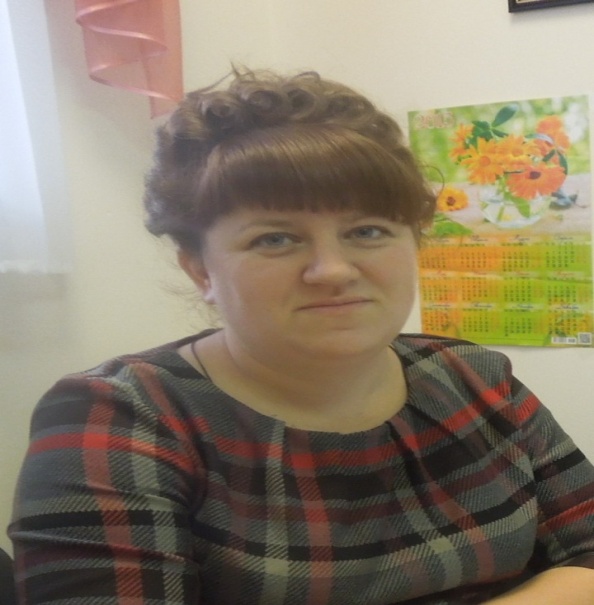 Завхоз: Скиднова Дарья НиколаевнаТелефон: 8-(47-233)3-64-82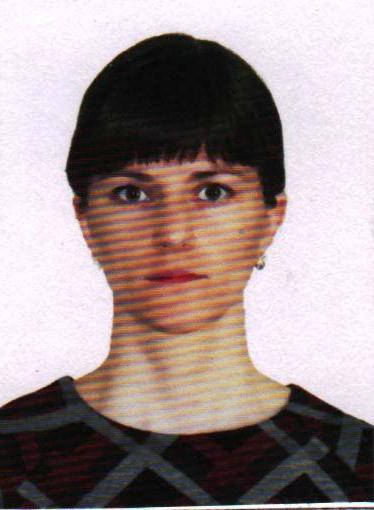 